Roll a grocery list to make a pumpkin pie!In groups of 2 or 3, take turns rolling two dice. Add the two numbers together and using the grocery page, figure out what ingredient you might have purchased or follow the instructions. Keep the items you roll on this grocery list below. If it is an item that you already have, you lose your turn and the next person rolls. If you have to return an item to the pile, do so; and if you have to give another player an ingredient, you must give them one that they need. First person to complete their grocery list with all the ingredients wins!PumpkinOilSugarFlourEggsMilkWhip Cream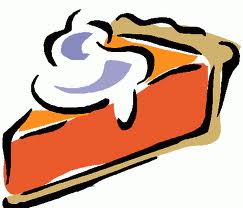 